Flandreau Youth Wrestling All Trophy Tournament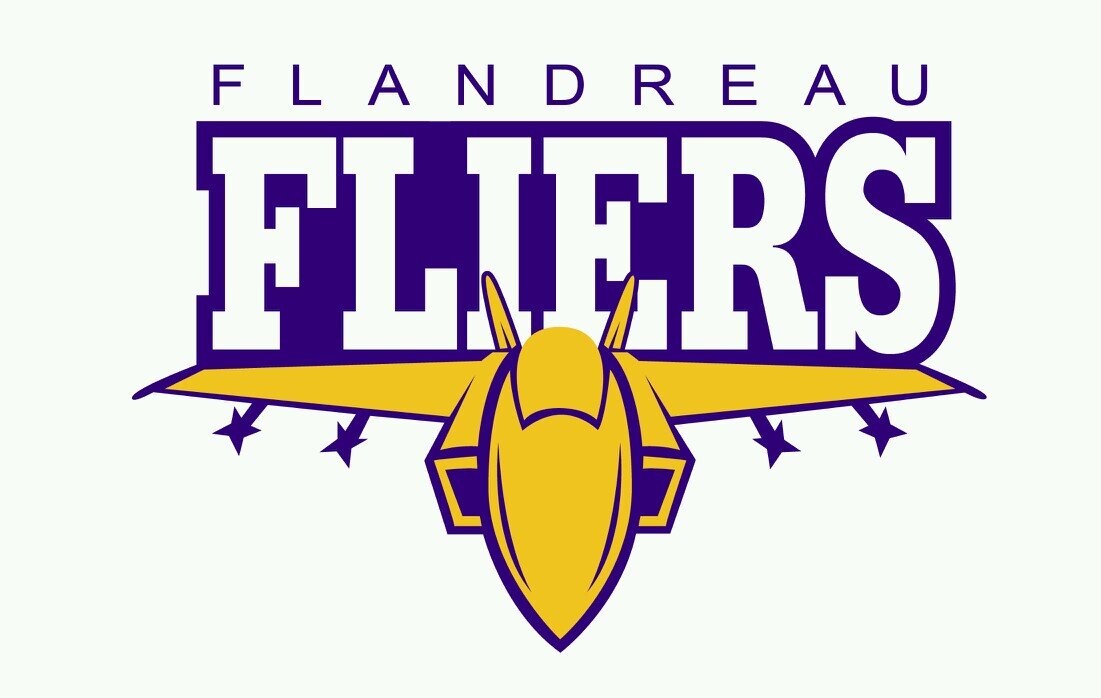 Friday, Jan 19th, 2018Flandreau Elementary Gym600 W Community DrWeigh-ins 4:00-5:30pm Wrestling starts at 6:30pmDivisions						Admission6 and under						Wrestlers $107 and 8 year old					Adults $59 and 10 year old					Students $3	11 and 12 year old					6 and under will wrestle throughHigh school rules 3- 1 ½ minute periodsGirls will wrestle with boysConcessions will be available-Please NO COOLERSFlandreau Public School & FYW are not responsible for accidents, injuries or theftContact: Kevin Christenson 605-864-0105 or Mike Witte 605-864-1786